Муниципальное образование Кондинский район(Ханты – Мансийский автономный округ – Югра)ГЛАВА КОНДИНСКОГО РАЙОНАПОСТАНОВЛЕНИЕот 10 сентября 2013 года						                                 № 51-ппгт.МеждуреченскийО награжденииРуководствуясь решением Думы Кондинского района от 15 сентября 2011 года № 135 «Об утверждении Положения о почетном звании и наградах Кондинского района», на основании протокола заседания Межведомственной комиссии по наградам от 10 сентября 2013 года № 34, представленных документов:1. Наградить Благодарственным письмом главы Кондинского района:	1.1.За многолетний добросовестный труд, высокий профессионализм в сфере образования, достигнутые успехи в воспитании и обучении подрастающего поколения, в связи с празднованием Дня учителя и в связи с празднованием                  90-летнего юбилея со дня образования Кондинского района:Аникееву Марину Юрьевну – учителя истории муниципального бюджетного общеобразовательного учреждения Междуреченская средняя общеобразовательная школа, пгт.Междуреченский;Володину Татьяну Константиновну – учителя начальных классов муниципального бюджетного общеобразовательного учреждения Морткинская средняя общеобразовательная школа, пгт.Мортка;Вострухову Светлану Владиславовну – заместителя директора муниципального бюджетного общеобразовательного учреждения Междуреченская средняя общеобразовательная школа, пгт.Междуреченский;Ильиных Гульсюм Умяровну – учителя английского языка муниципального бюджетного общеобразовательного учреждения Шугурская средняя общеобразовательная школа, д.Шугур;Карпову Тамару Петровну – учителя физики муниципального казенного общеобразовательного учреждения Юмасинская средняя общеобразовательная школа, с.Ямки;Кордюкову Марину Анатольевну  – учителя начальных классов муниципального казенного общеобразовательного учреждения Юмасинская средняя общеобразовательная школа, с.Ямки;Корчемкину Валентину Юрьевну – главного бухгалтера муниципального казенного дошкольного образовательного учреждения детский сад «Золотая рыбка», пгт.Кондинское;Кузнецову Снежану Геннадьевну – заместителя директора по учебной работе муниципального бюджетного общеобразовательного учреждения Междуреченская средняя общеобразовательная школа, пгт.Междуреченский;Лобову Светлану Васильевну – педагога дополнительного образования муниципального автономного учреждения дополнительного образования детей Центр дополнительного образования детей «Подросток», пгт.Междуреченский;Лукоянову Алёну Александровну – педагога дополнительного образования муниципального бюджетного общеобразовательного учреждения Куминская средняя общеобразовательная школа, пгт.Куминский;Матвееву Ирину Григорьевну – учителя начальных классов муниципального бюджетного общеобразовательного учреждения Куминская средняя общеобразовательная школа, пгт.Куминский;Медведеву Снежану Петровну – учителя начальных классов муниципального казенного общеобразовательного учреждения Чантырская средняя общеобразовательная школа, с.Чантырья;Меньшикову Ирину Юрьевну – воспитателя муниципального казенного дошкольного образовательного учреждения детский сад «Рябинка» п. Куминский, пгт.Куминский;Метелеву Зинаиду Ивановну – учителя начальных классов муниципального бюджетного общеобразовательного учреждения Междуреченская средняя общеобразовательная школа, пгт.Междуреченский;Пальянову Галину Альбертовну – педагога дополнительного образования муниципального автономного учреждения дополнительного образования детей Центр дополнительного образования детей «Подросток», пгт.Междуреченский;Плешкова Алексея Николаевича – учителя физической культуры  муниципального казенного общеобразовательного учреждения Чантырская средняя общеобразовательная школа, п.Назарово;Поваляеву Ольгу Валерьевну – воспитателя муниципального бюджетного дошкольного образовательного учреждения детский сад «Сказка», пгт.Междуреченский;Соколова Евгения Викторовича  – организатора основ безопасности жизнедеятельности муниципального казенного общеобразовательного учреждения Юмасинская средняя общеобразовательная школа, д.Юмас;Урубаеву Людмилу Владимировну – учителя начальных классов муниципального казенного общеобразовательного учреждения Кондинская средняя общеобразовательная школа, пгт.Кондинское;Чекан Светлану Степановну – воспитателя муниципального бюджетного дошкольного образовательного учреждения детский сад «Сказка», пгт.Междуреченский;Чукомину Марину Александровну – логопеда муниципального казенного дошкольного образовательного учреждения детский сад «Золотая рыбка», пгт.Кондинское;Шитову Анну Алексеевну – воспитателя муниципального казенного дошкольного образовательного учреждения детский сад «Рябинка», пгт.Куминский.1.2. За активную гражданскую позицию, плодотворную работу в Совете депутатов городского поселения Куминский второго созыва и в связи                                    с празднованием 90-летнего юбилея Кондинского района:Варгулича Владимира Ивановича – депутата Совета депутатов городского поселения Куминский, пгт.Куминский;Жукова Виктора Михайловича – депутата Совета депутатов городского поселения Куминский, пгт.Куминский; Калабину Людмилу Владимировну – депутата Совета депутатов городского поселения Куминский, пгт.Куминский; Клевакину Альфию – депутата Совета депутатов  городского поселения Куминский, пгт.Куминский; Подковырина Александра Васильевича – депутата Совета депутатов городского поселения, пгт.Куминский; Рожневу Валентину Петровну – депутата Совета депутатов городского поселения, пгт.Куминский. 2. Наградить Почетной грамотой главы Кондинского района:2.2. За многолетний труд, добросовестное выполнение должностных обязанностей, достигнутые успехи в воспитании и обучении подрастающего поколения, большой вклад в формирование и реализацию социальной политики Кондинского района, в связи с празднованием Дня учителя и в связи                                с празднованием 90-летнего юбилея со дня образования Кондинского района:Аперонову Ирину Евгеньевну – воспитателя дошкольной группы муниципального бюджетного общеобразовательного учреждения Ягодинская средняя общеобразовательная школа, п.Ягодный;Бабину Ларису Агафангеловну – учителя английского языка муниципального казенного общеобразовательного учреждения Луговская средняя общеобразовательная школа, пгт.Луговой;Васёву Зинаиду Анатольевну – учителя русского языка и литературы муниципального бюджетного общеобразовательного учреждения Междуреченская средняя общеобразовательная школа, пгт.Междуреченский;Воронову Надежду Петровну – логопеда муниципального казенного дошкольного образовательного учреждения детский сад «Теремок», пгт.Кондинское;Жолудеву Ирину Дмитриевну – музыкального руководителя муниципального бюджетного дошкольного образовательного учреждения детский сад «Красная шапочка», пгт.Междуреченский;Илькив Елену Викторовну – музыкального руководителя муниципального казенного дошкольного образовательного учреждения детский сад «Рябинка», пгт.Куминский;Коневу Надежду Ивановну – инструктора по физической культуре муниципального бюджетного дошкольного образовательного учреждения детский сад «Красная шапочка», пгт.Междуреченский;Корепанову Надежду Васильевну – воспитателя муниципального казенного дошкольного образовательного учреждения детский сад «Солнышко», пгт.Мортка;Королёву Галину Ивановну – учителя начальных классов муниципального бюджетного общеобразовательного учреждения Междуреченская средняя общеобразовательная школа, пгт.Междуреченский;Лобанову Ларису Андреевну – пенсионера, с.Леуши;Морозову Анну Степановну – пенсионера, с.Леуши;Мугак Наталью Викторовну – воспитателя муниципального казенного дошкольного образовательного учреждения детский сад «Солнышко», пгт.Мортка;Муравьеву Нину Александровну – воспитателя муниципального казенного дошкольного образовательного учреждения детский сад «Теремок-2», пгт.Луговой;Мухину Татьяну Фёдоровну – воспитателя муниципального казенного дошкольного образовательного учреждения детский сад «Теремок», пгт.Кондинское;Новоселову Ольгу Владимировну – воспитателя муниципального бюджетного дошкольного образовательного учреждения детский сад «Сказка», пгт.Междуреченский;Пашкову Альбину Илгамовну – воспитателя муниципального казенного дошкольного образовательного учреждения детский сад «Солнышко»,  пгт.Мортка;Побирухину Светлану Геннадьевну – учителя начальных классов муниципального бюджетного общеобразовательного учреждения Междуреченская средняя общеобразовательная школа, пгт.Междуреченский;Попову Валентину Антоновну – учителя физики муниципального казенного общеобразовательного учреждения Луговская средняя общеобразовательная школа, пгт.Луговой;Рагозину Любовь Ивановну – учителя начальных классов муниципального казенного общеобразовательного учреждения Юмасинская средняя общеобразовательная школа, д.Юмас;Сергееву Антонину Витальевну – воспитателя муниципального бюджетного дошкольного образовательного учреждения детский сад «Красная шапочка», пгт.Междуреченский;Топоркову Надежду Степановну – воспитателя муниципального казенного дошкольного образовательного учреждения детский сад «Золотая рыбка», пгт.Кондинское.3. Настоящее постановление опубликовать в газете «Кондинский вестник»                      и разместить на официальном сайте органов местного самоуправления Кондинского района.4. Настоящее постановление вступает в силу после подписания.5. Контроль за выполнением настоящего постановления оставляю за собой. Глава Кондинского района                                                                            А.Н.Поздеев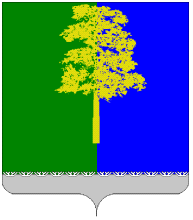 